Year Group:3     Spring 2     The VictoriansHistoryAs historians we want to know and remember…We will know when the Victorian period started and ended. We will identify Queen Victoria.We will compare and contrast our lives to  Victorian children’s – jobs, schools, rich/ poor lifestyles and the workhouse.. We will learn about the industrial revolution and will develop our knowledge of  inventions  by looking at artefacts and discussing the impact of certain inventions.We will learn about at least one famous inventor and the development of their invention e.g Alexander Graham Bell.Vocabulary:InventionsPovertyGovernessRaggy schoolsCorporal PunishmentInnovatorEngineerWe want to practice how to (do)SkillsUse a range of source materials to ….Compare everyday life then and now.Experience/get a taste of Victorian Britain by visiting Beamish History MuseumExperience a what it was like to be a child at schoo and in the home during Victorian times Look for clues around the local area of our Victorian heritage. Talk about innovation and how an idea can develop and become globalThink like an inventor/innovatorGeographyHistory Focus this term Continue to refer to map / globe / google earth when appropriate to reinforce links. 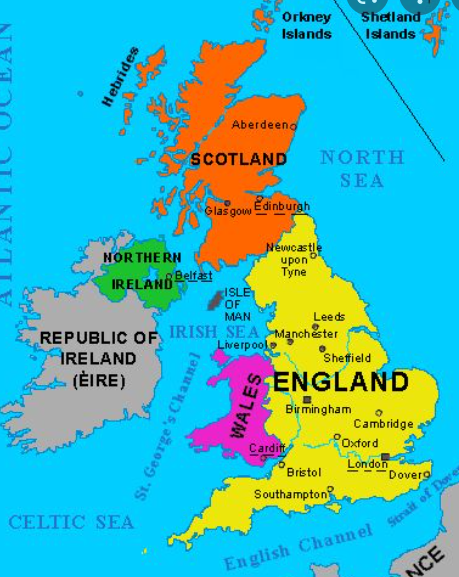 Art and DesignAs artists we will explore shape and toneKnowledge  and skills To find shapes in everyday objects- to draw from observation- to create form and shape using wire - to practise shading neatly  from light to dark to bend and manipulate wire to make a sculpture   Vocabulary - geometric, shapes, tone, lines, light, dark, shading, wavy lines, 2D , 3D, wire, sculptureIn preparation for Beamish we will look at the work of Victorian artist William Morris and make links to our history topic. We will learn about repeating patterns, how his work was influenced by the countryside and why his work was so popular during the industrial revolution. We will use our skills to create wallpapers and use watercolours to create a design in his style for our mother’s day cards. MusicAs musicians we want to know and rememberKnowledge To know how to play a tuned instrument and to know how to play chords.To learn and appraise songsTo perform a songTo experience Music in Victorian times , music saloons , music hall We want to practice how to (do)SkillsPlay tuned instruments (ukulele and glockenspiel) and follow notation.Learn, appraise and perform songsPerform to a live audience (Ukulele concert )VocabularyChords, play, stop, tempo, beat, strum,perform, sing, in time, rhythm count Topic:      The VictoriansQuestion driver: What would it be like to go to school in Victorian Times ? Would you rather be at school then or now ? Project\ purpose: Visit to Beamish - Living History Museum take part in classroom workshop. Local study - Heritage Trail around Monkseaton / whitley Bay Tynemouth looking at features / things from Victorian time. 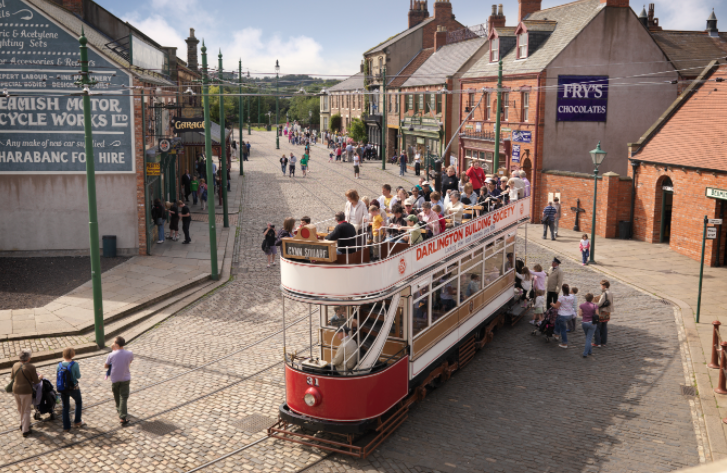 PEAs sports people we want to know and remember how to play dodgeball and hockey KnowledgeRules of Dodgeball and Quicksticks hockeyContinue to  hold the hockey stick correctly develop small sided games, Dribbling , Passing , Stopping the ball, tackling and shooting. Dodgeball - (Access coaching)Games, throwing and aiming. Games strategies, tournament participation, agilityVocabulary pass, dribble, shoot, tackle, find space, teamwork, throw, catch, dodgeWe want to practice how to (do)Skills Controlling the ball , developing speed and accuracy, pass, look for space, interceptWorking with a partner / group of 4 / small team to move the ball around.Defending - blocking and tackling. Throwing  and catching skillsAiming the ball, dodging the ball,Play as a teamCompete in a competition (eg . hockey festival) Additional : Bikeability some children signed up for cycling skills (full day) PSHCEAs citizens of our community and the wider world we want to know and rememberKnowledgeTo understand how exercise affects the body and know why the heart and lungs are  important organs.To know that the amount of calories, fat and sugar there is in our food can affect our health. To know what a balanced diet is.To know that all medicines are drugs but not all drugs are medicines.To know that some drugs can be harmful to our bodies.To know that there are things, places and people that can be harmful.To know strategiesfor keeping ourselves safe.VocabularyBalanced dietHealthy LifestyleExercise/ FitnessOxygenOrgansHeart/LungsStrategiesAdviceAnxietyWe want to practice how to (do)SkillsMake healthy choicesSet a fitness challengeMeasure risk and take sensible decisions Develop strategies that look after both our physical and mental health. REAs citizens of our community and the wider world we want to know and rememberKnowledge- When is Lent and why do Christians observe Lent. Recap upon the Easter Story / Last Supper.Palm Sunday - meaning and significance Symbolism - Why do we have Easter eggs ? Passover - why did Jesus go to Jerusalem , what is Passover ( what does it mean to Jews) Skills- learn about reflect on and respect other religionsChristian communities around the world. Links to other religions (Judaism) Respond to sacred writings ( know the sources of Easter story in Bible) Reflect upon right and wrong. Why did Roman leaders feel threatened by Jesus. How did Jesus show forgiveness ( how does he respond to Judas ? ) Design and Technology Spring 1Art focus this half term Link to topic work with mention  significant Victorian inventions / Visit to Beamish Eg. Development of railways, electric light bulb , Morse code, telegram , telephone,  hot water systems , ceramic toilet , photographs What would you like to invent?ICTAs digital citizens we want to know and remember:Knowledge- Know how to…. Use a variety of softwares and apps to edit and enhance downloaded images of patterns found in nature.Vocabulary:alter, attribute, copyright, digital content, edit, evaluate, export, hue, import, layer, lasoo,  photo retouching, saturation , save, search, software , web browser.We want to practice how to (do)SkillsAcquire, store and retrieve images from cameras, scanners or the Internet for a purpose.Create images using a range of techniques to develop a particular style.Compare and contrast different art software or web-based tools.Use a lasso tool to select specific areas of an image.Use effects in photo-manipulation software to edit, change or enhance an image.Independently download and save images or video onto a computer.Independently upload images or video for use in editing software.Be able to resize various elements in a graphics or paint package.Use effects in photo-manipulation software to edit, change or enhance an image.Combine a number of images using layering.Import music, stills or video into video editing software for a specific project.Arrange, trim and cut clips to create a short film that conveys meaning.Add simple titles, credits and special effects.MFL - FrenchIn French lessons, we will be taken beyond Whitley Bay and learn about the wider world. geography and culture of France.                  Knowledge:To say age and ask others how old they areTo say where you live and ask others where they liveTo say which country you live in and which language you speakTo say names of countries surrounding FranceTo understand and use numbers 13-20, to practise numbers 0-20To understand and say the days of the weekTo listen to the story of The Very Hungry Caterpillar in FrenchTo describe the weather using simple phrasesTo learn the alphabet in FrenchWe want to practice how to  Vocabulary: Quel age as-tu? J’ai ___ ans. Il/elle a ___ans.Ou habites-tu?   J’habite a… J’habite en…C’est quel pays? C’est La France, L’Angleterre,la Belgique, le Luxembourg, l’Allemagne ,la Suisse, l’ItalieIl/elle s’appelle ___il/elle habite a___Treize, quatorze, quinze, seize, dix-sept, dix-huit, dix-neuf, vingtLes jours du semaine, lundi, mardi, mecredi, jeudi, vendredi, samedi, dimancheC’est quel jour aujourd’hui? Demain, hierUne chenille, affamee,un papillon, une feuille,un oeuf, faim, mal au ventre,une pomme, deux pores, trois prunes, quatre fraises, cinq orangesIl fait beau, il fait mauvais, il fait chaud, il fait froid, il pleut, il fait du vent, il neige, il fait du soleilMathsAs mathematicians in our community and the wider world we will learn about multiplication, division and money. We will use our mathematical skills to reason and solve problems. Knowledge- Four number operations  Names and properties of 2D and 3D shapes How to identify a fraction as a part of a whole Fractions of numbersPlace value up to 4 digits Multiplication and Division facts Skills - Rounding to the nearest 10 How to use different amounts of money Multiplying and dividing 2 digit numbers by 1 digit numbers. Problem solving and applying our skills Vocabulary Fractions Numerator / Denominator Shape names Round up / round down Compare multiplication and division statements. Science- Electricity As citizens of our community and the wider world we want to know and rememberKnowledge:Identify common appliances that run on electricity (mains/battery).Identify the sources used to create electricity e.g.  non-renewable such as fossil fuel e.g. oil, gas, coal and renewable sources e.g. wind, hydro, solar, geothermal, nuclear.Identify the differences between AC (mains) and DC (battery).Identify dangers of using electricity. Know whether or not a lamp will light in a simple series circuit based on whether or not the lamp is part of a complete loop with a battery. Know that a switch opens and closes a circuit and associate this with whether or not a lamp lights in a simple series circuit.Name some common conductors and insulators and associate metals with being good conductors.Vocabulary:electricity, sources, fossil fuels, renewable, solar, hydro, geothermal, wind. Insulator, conductor, cells, battery, wire, crocodile clips, bulb. We want to practice how to (do)SkillsConstruct a simple series electrical circuit, identifying and naming its basic parts, including cells, wires, bulbs, switches and buzzers.Construct  a circuit for a purpose and debug. Know how to make bulbs brighter in  a circuit and explain why?Construct a circuit to test materials to see if they are conductors/insulators of electricity. Construct a circuit that enables the testing of metals that can be used to connect across a gap in a circuit.LiteracyAs citizens of our community and the wider world we want to know and rememberKnowledge To listen to Tom’s Midnight Garden and to understand character and plot of the storyVocabulary- non-chronological report, fictional writing, headings, subheadings, Write a diary entry and a letterWe want to practice how to (do)Skills: write diary entry, a letter, a non-chronological report, Write in paragraphs, use generalisers and introductory paragraphs, write in the first person, include feelings, chatty language,  create toolkits and wordbanks, sentence structure, adverbials, noun phrases, use punctuation correctly, make ambitious word choicesVocabulary, introductory sentence, definition, paragraphs, diet, habitat, appearance, amazing fact, invent, create, imitate,Tom, grandfather clock, characters, setting, Dear diary, We will involve our families in our learning by - Using the online platform of Seesaw and our school website. Regular communication and homework. Yellow reading record books form part of the dialogue, conversations in person/phone call.We will involve our families in our learning by - Using the online platform of Seesaw and our school website. Regular communication and homework. Yellow reading record books form part of the dialogue, conversations in person/phone call.We will involve our families in our learning by - Using the online platform of Seesaw and our school website. Regular communication and homework. Yellow reading record books form part of the dialogue, conversations in person/phone call.The strategies to support our most vulnerable learners are  - T, TA and peer support Homework clubs (Blossom club) , targeted work in lessons, Support with uniform, book bags, visits,  water bottles when needed. Contacting parents / carers  in alternative ways to Seesaw. The strategies to support our most vulnerable learners are  - T, TA and peer support Homework clubs (Blossom club) , targeted work in lessons, Support with uniform, book bags, visits,  water bottles when needed. Contacting parents / carers  in alternative ways to Seesaw. The strategies to support our most vulnerable learners are  - T, TA and peer support Homework clubs (Blossom club) , targeted work in lessons, Support with uniform, book bags, visits,  water bottles when needed. Contacting parents / carers  in alternative ways to Seesaw. 